Комплексная проверочная работа4 классПингвины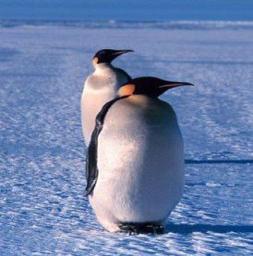 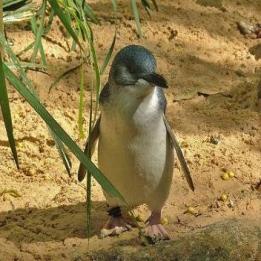 Императорский пингвин                Малый пингвинЗадание 1. Начни читать текст. По сигналу учителя поставь палочку после того слова, до которого дочитал. Дочитай текст до конца. Задание 2. К какому из перечисленных ниже текстов ты бы отнёс прочитанный текст? Обведи правильную, по твоему мнению, букву ответа.       А. сказка                                Б. научно-популярный текст       В. легенда                              Г. инструкция       Д. повесть                              Е. не знаю Задание 3. На сколько частей можно разделить текст? Озаглавь каждую часть.Задание 4. Выпиши из текста предложение, в котором указывается вес яйца пингвина. Если нужно, перечитай текст._________________________________________________________________________________________________________________________________________________________________________________Найди и подчеркни основу предложения.Задание 5. Прочитай таблицу.Вопрос 1. Выпиши из таблицы названия всех животных, которые тяжелее малого пингвина.Ответ:_________________________________________________________________________________________________________________Вопрос 2. Выпиши из таблицы название животного самого большого размера.Ответ:______________________________________________________Вопрос 3. Выпиши название самого быстрого из всех перечисленных в таблице животных.Ответ:______________________________________________________Вопрос 4. В таблице указано, что масса императорского пингвина составляет до 40кг. Как ты думаешь, бывают ли императорские пингвины массой 30кг? А с массой 300кг? Обведи букву ответа, которую ты считаешь наиболее правильной.Ответ:А. Императорские пингвины с массой 30кг бывают, а с массой 300кг – нет.Б. Не бывает императорских пингвинов ни с массой 30кг, ни с массой 300кг – у них у всех масса 40кг.В. Бывают всякие императорские пингвины.Г. Не знаю.Задание 6. Выпиши из текста название животного, о котором идёт речь и измени его по падежам. Выдели окончания.Задание 7. Выбери подходящую схему для разбора слова императорский по составу.Ответ:А. Б.  В. Г.  Д. Нет правильной схемы.Задание 8. Сделай звуко-буквенный анализ слова яйцо.Яйцо_______________________________________________________________________________________________________________________________________________________________________________________________________________________________________________________________________________________________________Дополнительные задания.Задание 9. Выполни работу, используя таблицу задания 5.Из зоопарка  в цирк необходимо перевезти 6 императорских и 8 малых пингвинов. Какой транспорт необходимо использовать?Задание 10. Соедини линиями соответствующие понятияграмматическая основа                                                    глагол ЗВУКИ    имясуществительное                                                          гласныеЧАСТИ РЕЧИ                      имя прилагательное                                                             кореньПРЕДЛОЖЕНИЕокончание                                                                    предлог основа слова                                                                                     приставкаповествовательное                                                    согласные                                                          СОСТАВ СЛОВАраспространённое                                                     ударение  Задание 11.  В связи с изменением климата в местах обитания пингвинов наблюдается резкое уменьшение количества рыбы – основной пищи пингвинов. Что нужно предпринять людям в данной ситуации. Запиши свой ответ несколькими предложениями._________________________________________________________________________________________________________________________________________________________________________________________________________________________________________________________________________________________________________________________________________________________________________________________________________________________________________________________________________________________________________________________________________________________________________________   Пингвины - удивительные существа, не похожие ни на кого из ныне живущих птиц. Они лучше всех приспособлены к обитанию в водной стихии и проводят в воде более половины жизни. Суша им необходима только в период размножения и линьки, поэтому пингвины могут месяцами вообще не выходить на берег.   Пингвины отличаются друг от друга в основном размерами. Самый крупный – императорский пингвин – весит до 40кг и достигает в длину 117см, самый мелкий – малый пингвин – достигает 1,5кг и имеет длину тела всего 40см.   Летать эти древние птицы не могут, но зато отлично плавают. Ныряют пингвины на глубину 130м, могут оставаться под водой до 18 минут и плыть со скоростью 15 км/ч. По суше они передвигаются мелкими шажками, держа тело вертикально, но могут и прыгать, и быстро скользить, лёжа на животе и отталкиваясь ногами и ластами.   Пингвины живут стаями, а гнездятся большими колониями (до сотен тысяч пар). Каждая птица внутри колонии прекрасно знает точное расположение своего гнезда и легко узнает своих птенцов и соседей по голосу. Птенцы у крупных императорских пингвинов развиваются медленно, поэтому птицы прибывают на места колоний уже в конце арктического лета – в середине апреля. Примерно через 50 дней самка откладывает одно яйцо весом до 450г. Всё это время она ничего не ест и, отложив яйцо, сразу же уходит на кормёжку в море.   Теперь эстафету принимает самец – он насиживает яйцо, держа его на лапах и прикрывая специальной складкой кожи на брюхе, чтобы оно не замёрзло. Самка появляется только через 3 месяца, и всё это время самец голодает, теряя почти половину своего веса. Через 1,5 месяца возвращаются самцы, и теперь они с самками поочерёдно ходят за кормом. Только через 6 месяцев, к декабрю, птенцы полностью оперяются, покидают колонию и начинают вести кочевую жизнь в море.917273644465463728292102115122132136143152161170176186195209216223233243253263273281287Номер частиНазвание частиНазвание животногоИзображение ДлинателаМассателаСкоростьИмператорский пингвин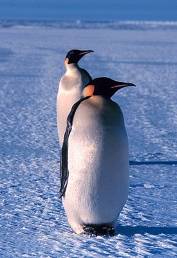 117смдо 40кг25км/чМалыйпингвин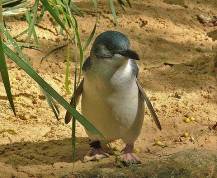 40смдо 1,5кг15км/чГренландский тюлень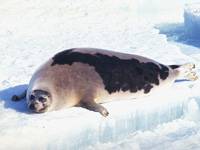 2мдо 150кг25км/чБелуха 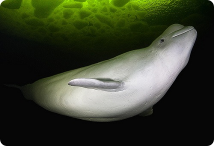 6мдо 2т50км/чИ.п.Р.п.Д.п.В.п.Т.п.П.п.АЛегковой автомобиль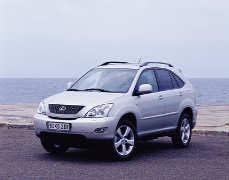 БАвтобус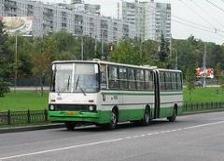 ВГужевая повозка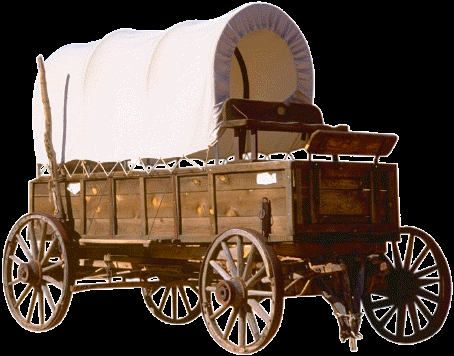 ГСпециализированный трейлер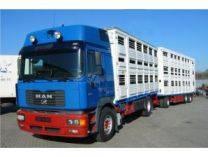 ДЛайнер 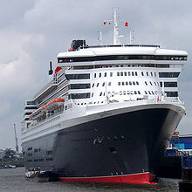 